American University of BeirutFaculty of Engineering and ArchitectureDepartment of Electrical and Computer EngineeringElectric Machines Lab_EECE 470LExperiment 1Three Phase TransformersObjectives:The objectives of this experiment are to measure the efficiency and the short circuit impedance of a 3-phase transformer using multiple tests. These tests are the no-load test, the short circuit test and the load test.  Before performing the tests, the winding resistance was measured using an ohmmeter. The short circuit test helps us determine the series resistance and reactance while the no load test helps us determine the core resistance and the magnetizing reactance. On the other hand, we also performed a balanced loading of the 3-phase transformer with resistive, inductive and capacitive loads. With the obtained results we plotted the I-V characteristic showing the effect of the three types of loading.Procedure:Measuring the winding resistance: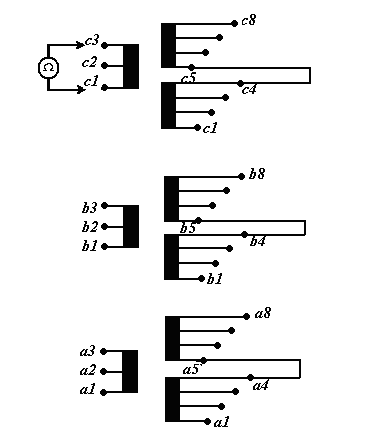 	 Figure 1: Connection for the winding resistanceThe winding resistance was measured using an Ohmmeter after connecting the phases as shown in the figure (c5->c4, b5->b4, a5->a4)No-Load test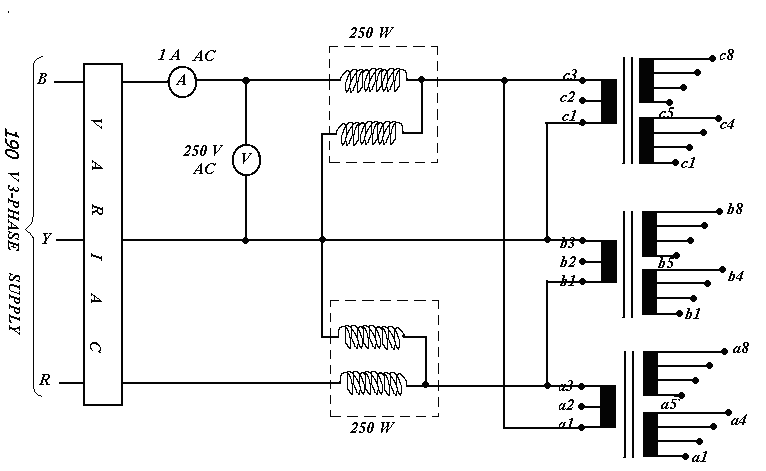 				Figure 2: The no-load testAs shown in the figure, the connections on the primary of the transformer are Delta. The circuit is open on the secondary side. In addition we have 2 wattmeters (2-wattmeters method), the one for the current is in series and the one for voltage is in parallel. The potential coil of the wattmeter needs to be switched in case of negative reading. The VARIAC is used to avoid any short circuit. Switch on the 3-phase supply; adjust the VARIAC so that the input voltage to the transformer becomes 220V (line to line). Take readings of current and power values.Short-circuit testAs we can remark, the primary side is similar to the no-load test. The secondary side is Wye connected  as shown in Fig3 below with an Ammeter to measure the short-circuit current. We Switch on the 3-phase supply and, starting from zero, increase the primary voltage slowly until the rated current (5.25 A) flows in the primary winding. We take readings of the secondary current, primary voltage and the power using the two wattmeters.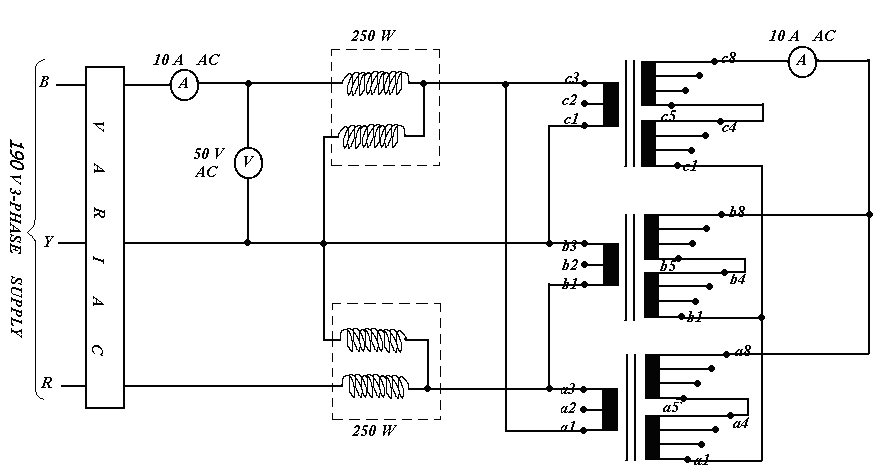 				Figure 3: Short-circuit testLoad test: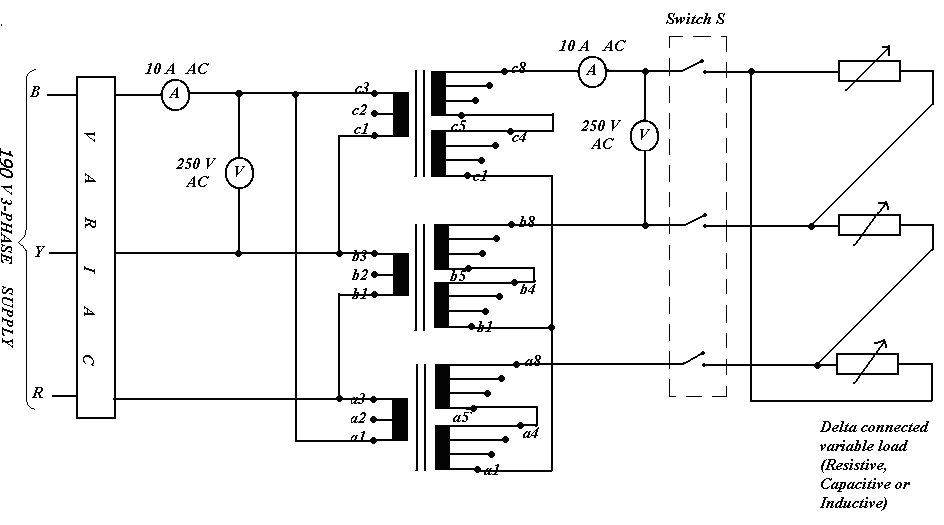 				Figure 4: Load TestThe circuit on the primary side is the same and the loads are connected on the secondary side using a three-phase switch. The switch “S” must be open. Switch on the 3-phase supply, and adjust the VARIAC so that the supply voltage to the transformer becomes 220V (Line). We set the load to the position that gives minimum current. We close the switch and Vary the load so that the secondary current rises up to the rated value (5.25 A). Take readings for all currents and voltages.Apparatus:Three Phase transformerElectric WiresVARIAC3 Multi-meter2 watt-metersAC  power supply  of 190 V3 phase resistive load3 phase capacitive load3 phase inductive loadCircuit Diagram:The circuit model of a three-phase transformer is shown below in Fig.5 . The circuit referred to the primary side is shown in Fig.6.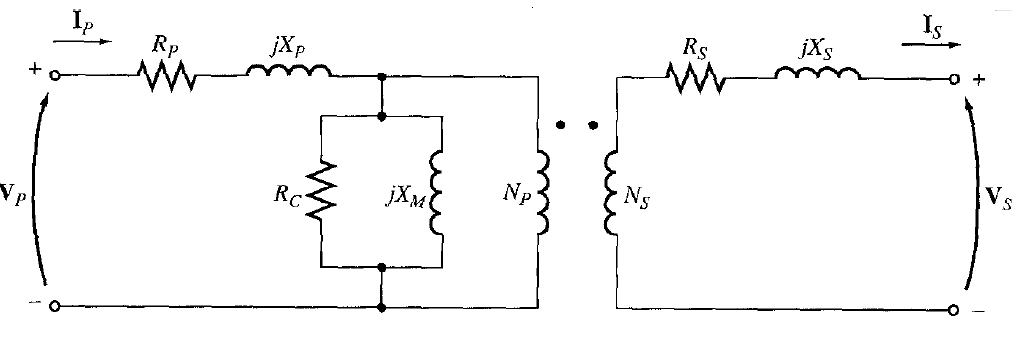 			Figure5: Complete model of the transformer			Figure6: Parameters referred to the primary side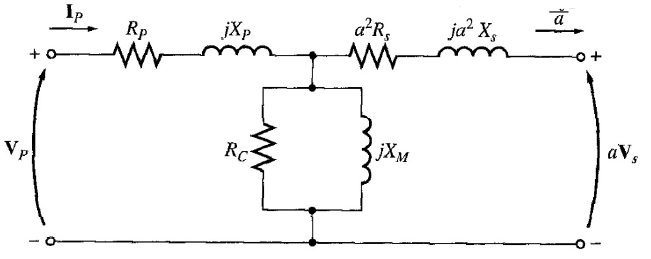 Measured Data Tabulation:The winding resistance was measured and its value is 1.1 ohms/Phase.At no-load test the line to line voltage At short circuit test the line to line voltage 		At load test the following data was measured:Resistive load:Capacitive loadInductive loadGraphs:Comments on Graphs:The no-load secondary voltage is the same for the three types of loadsThe R-load line has a small slopeThe C-load l_V characteristic is an increasing straight line since ,  so as i increases dV increases, and the current leads the voltage.The L-load I_V characteristic is a decreasing straight line and the current lags the voltage.Answers to relevant questions:1_ Circuit parameters:The parameters of the transformer are calculated using current, voltage and power of the no-load and the short-circuit tests.We have:2- Efficiency:3-Reactive losses of the transformer:Reactive losses in the transformer are due to the primary and secondary leakage reactances and the leakage due to the magnetizing reactance Reactive losses to the series leakage reactances:For pF=0.8 we have:Where So: =80.68 VARSo: Total reactive power: For pF=1we have:Where So: =77.4 VARSo: Total reactive power: 4-GraphComments on the graph can be found in section 5 of this report5-Comparison of results:For resistive load:The calculated value:The error is approximately 0.5%6-For the inductive load:The calculated value:The error is approximately 2.78 %V1217 VI11.58 AV2220 VI21.38V2215 VI23 AV1221.6 VI11.182 aV2232.7 VI21.285 AV1222.22 VI12.52 AV2238.5 VI22.666 AV1222 VI13.85 AV2244 VI23.96 AV1223 VI15.34 AV2249.7 VI25.44 AV1221 VI11.86 AV2221.4 VI21.36 AV1219 VI13.4 AV2216 VI22.65 AV1218 VI14.94 AV2211 VI23.87 AV1217 VI15.63 AV2209.2 VI24.51 ApF=1Pout=100WPlosses=60WEfficiency=62.5 %pF=0.8Pout=80WPlosses=60WEfficiency=57.15%V1I1V2I2217 V1.58 A213 V3AV1I1V2I2219 V3.4 A216 V2.65